*Reading TextIf you visit Thailand in the spring, don’t miss the “Songkran Festival”. It starts on April 13th every year and lasts three days. The word “Songkran” means the beginning of a new year. It is the traditional New Year holiday in Thailand.Spring is the best season to have a festival in Thailand. The farmers have finished gathering all the rice from their fields, and the next plating season is far away. So they can take a break from their work. Also, ir is a good time for cleaning. Thai people believe that everything old should be thrown away in the spring. Otherwise, bad luck will come. That’s why they celebrate the New Year holiday by cleaning. They clean their houses and all the statues of Buddha.The Songkran Festival is also known as the “Water Festival” because everyone celebrates the holiday with water. People carry water guns and buckets of water and enjoy spraying water at one another on the streets.  On the contrary, it is a way of showing respect.  They also pour clean water into the hands of old people.  Spring is the hottest time of the year in Thailand, so it feels food to celebrate it with water. Songkran is a festival that has been celebrated in Thailand for many years. Many people in Thailand do not even understand why they throw water at each other. But they still have a lot of fun doing it.*Reading Comprehension Task – part1True / False: Circle true (F) or false (F) as you read the text.Summer is the hottest and best time of the year to celebrate        T  /  Fthe festival with water.  They celebrate the New Year holiday by cleaning of                      T  /  Ftheir houses.                Thai people can understand why they throw water at                     T  /  Feach other.People believe that everything old should be thrown away          T  /  FIn the spring.*Reading Comprehension Task – part2Choose the correct answer for each 	question.What is the best title for the passage?Songkran: A Festival of Water and CleaningSongkran: A Festival to Keep Away Bad LuckSongkran: A Festival to Celebrate Buddha’s BirthdaySongkran: Farmer’s Favorite FestivalAccording to the passage, which is NOT mentioned about Songkran?When Songkran is celebratedWhat the word “Songkran” meansHow Thai people celebrate SongkranWhat Thai people eat during SongkranWhere world the following sentence best fit?At the festival, it is not a rude thing to do.			b. 			c. 		d. According to the passage, Thai people celebrate Songkran by _________________________.swimming in the pool with friendsgathering all the rice from the fieldsspraying water on each otherwashing their hands with clean water*Homework for Self ReviewComplete each sentence using the words from the word box.They’ll ______________ her 75th birthday tomorrow.His friends _____________ water on him.The _____________ stands 125 feet above the river.You should read the book from ______________ to end.The meeting only ______________ a few minutes.Start at once, _______________ you will be late.Put the words in the right order.Our environment (be, should, cleaned) by all of us.A new song (sung, will, be) at the concert by favorite pop group.*Pictures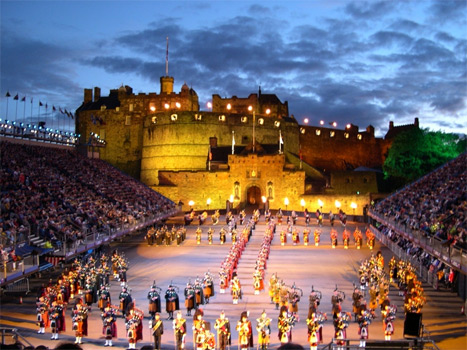 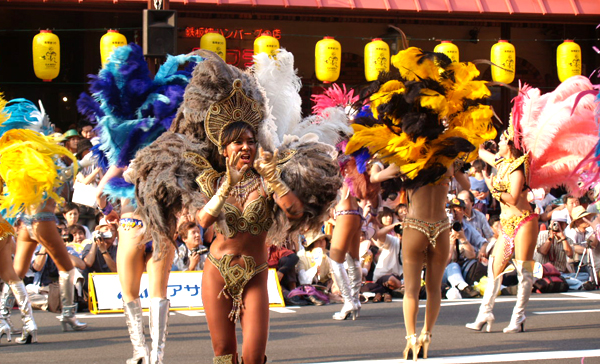 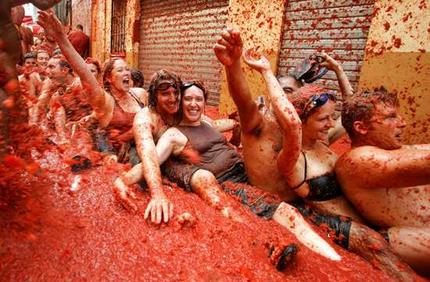 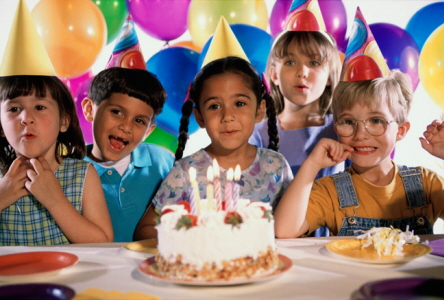 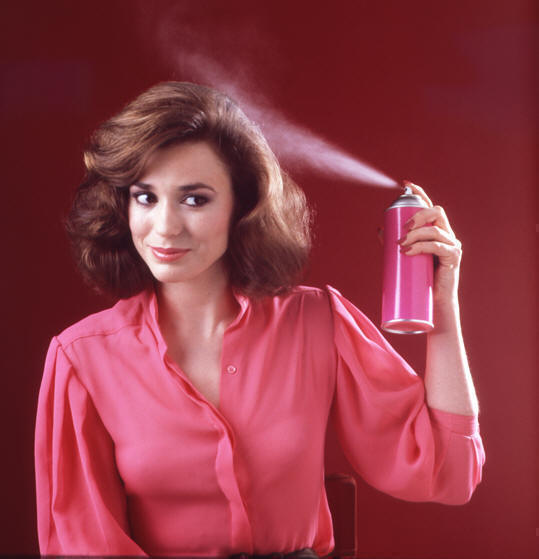 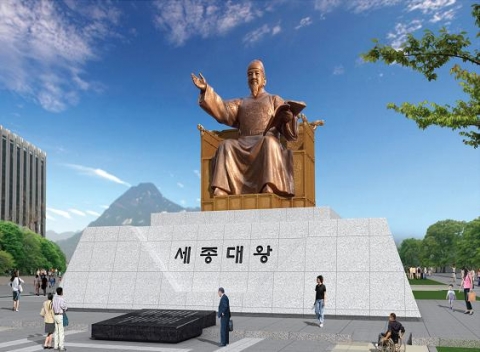 Lead-In Lead-In Lead-In Materials: Board and markers. Pictures, realia(spray)Materials: Board and markers. Pictures, realia(spray)Materials: Board and markers. Pictures, realia(spray)Time3 minSet UpWhole ClassProcedure:-Greeting-Eliciting(Showing 2-3 pictures of the festival)What is this? (Ss will answer ‘festival’)Do you know any famous and popular festival in Korea?Ok, so today, we are going to read about very famous festival in Thailand. But first, we will learn some vocabularies in the text.Pre-Activity Pre-Activity Pre-Activity Materials: pictures, white board and makers,Materials: pictures, white board and makers,Materials: pictures, white board and makers,Time7 minSet UpWhole ClassProcedure:Pre-teach vocabularyLet’s lean some vocabularies that will help you to read the text.celebratePresentation-ElicitingLoot at the picture.What are they doing?-People do something enjoyable because it is a special day. (Write ‘celebrate’ on the board)-Repeat after me. Celebrate.b)CCQDo you celebrate every New Year holiday?Do you know when people celebrate and what is for?SprayPresentation(showing the mist-spray) What is this? What can I do with this?Write ‘spray’ on the board.The meaning is cover something with a liquid. -spray water on someone. -spray mist on the face.Repeat after me. Spray.b)CCQ(showing a picture)What is she doing?She is spraying a hair-spray on her hair.StatuePresentationDo you know what is called ‘the king of Sejong’ at the square of the Gwang-hwa mun? (with the picture)(Ss will answer ‘sculpture’ or ‘statue’ if Ss answer ‘sculpture’, asks a synonym. <Statue is part of the sculpture>)Statue means a sculpture representing a human or animal in stone or metal.‘sculpture’ is very similar to ‘statue’A sculpture is a work of art that is produced by carving or shaping stone, wood, clay, or other materials. More abstract.Write ‘statue’ on the board.Repeat after me. Statue.CCQCan you see the statue in a temple? What can you see?LastPresentation(Write ‘last’ on the board)Can you guess what this means?We usually know meanings are,immediately past _ last weekend or the last chapter we readcoming after all others in time or space or degree or being the only one remaining _ waited until the last minute or the last game of the seasonThere are many meanings except above it.Anyway ‘last’ can be used a verb. The meaning is continuing for a certain period of time.E.g.) The bad weather lasted for three days.Repeat after me. Last.CCQHow many weeks usually do Tesol program last?otherwisePresentationWrite down a sentence.‘Hurry up, ___________you will be late for lunch.Can you guess what is in the blank?It should be a conjunction and the part of an adverb.(If Ss cannot guess, teach directly and write down ‘otherwise’.) The meaning is if something did not happen.Another example is.‘Start at once, otherwise you will be late.’This word combined other and wise.Repeat after me. Otherwise.CCQWe should study hard, otherwise what will happen in the future?Main Activity Main Activity Main Activity Materials: 12copies of the text : Water Festival in Thailand”, board, markers, and 12copies of the task #1&2Materials: 12copies of the text : Water Festival in Thailand”, board, markers, and 12copies of the task #1&2Materials: 12copies of the text : Water Festival in Thailand”, board, markers, and 12copies of the task #1&2Time5 min9minSet UpWhole ClassindividuallyWhole ClassWhole ClassIndividuallyWhole ClassWork alone & pairsWhole ClassProcedure:Reading for the Main Idea(general understanding)Guiding Questions(Write the questions on the board)What happen in Thailand in the Spring?InstructionsWhat did I Write? Let’s read the question together? Think about the answer as you read this article. I will give you 3 min to read. Read individually and silently.CCQAre you working alone?How much time do you have?What will you do as you read?(Pass out the text and run the task)You may begin.FeedbackDo you need more time to read?Yes  give 30 seconds extra reading timeNo  have Ss share their ideas with their partnersWhat do you think about this question?(Have all Ss answer)Reading for DetailsTask #1InstructionsYou will have a worksheet. Look at the part1 only. There are true or false questions. Circle true of false as you read. Work individually. I’ll give you 3 min.(Distribute the worksheet)DemonstrationsFor example, let’s see the letter ‘a’ is “Summer is the hottest and best time of the year to celebrate the festival with water.”Can you find answer in the text? What do you think? You can find the right answer in the last sentence of 2nd paragraph. Not summer. It says “Spring is the hottest time of the year~.” So, it’s false. I will circle “F”.CCQAre you working alone?How much time do you have?(Run Task)FeedbackHave you all done the answers?No  give 30 seconds extra reading timeYes  check the answers by having Ss read pit each question and say the answerTask #2InstructionsThere is some of reading comprehension questions. Try to make correct answer for each question. You have 3 min. work alone and after finish your work compares the answers with your partner.DemonstrationsBefore doing on your tasks let’s look at the question of #1 together. “What is the best title for the passage?”Do you see the answer? Is it a or b? What kind of festival?Right. Letter ‘a’ is the best title for this text. “A festival of water and cleaning”Ok. Now you may start to do the other questions.CCQAre you working alone?How much time do you have?What should you do after finish your task?(Run Task)FeedbackHave you all done the answers?No  give 30 seconds extra reading timeYes  check the answers by having Ss share their answers with togetherPost-Activity Post-Activity Post-Activity Materials: White board and makersMaterials: White board and makersMaterials: White board and makersTime6minSet UpWhole ClassGroupsWhole ClassProcedure:Free ProductionInstructionsHave you ever been to the any kinds of festival? If you have an experience, share your most memorable story with you partner. If you don’t have an experience, what kinds of festival do you want to go? Share your ideas with your group members. You have 3 min. (Make small groups)DemonstrationsIn my case, I don’t have memorable festival in my life. So I would like to go to the Edinburgh Festival Fringe. Recently I’ve seen a TV program about it. It looks really fun to enjoy all kinds of art. And also there are many old castles to know the history. In my future, I will go there to enjoy the festival.How about you guys? Please share your story.CCQAre you working alone?How much time do you have?Monitor actively and participate within each group.Share students’ opinions.Take 2~3 volunteers if running out of time.Conclude lessonIt’s time to wrap up. I’m going to pass out a worksheet for the homework of review. Please do your home work until next time.Ok. Good job today. See you next time!